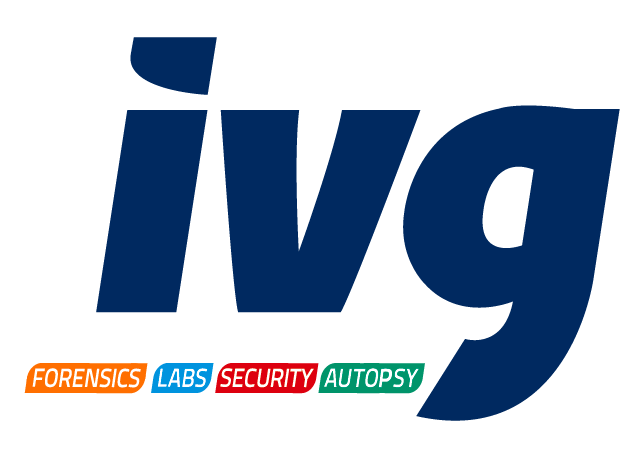 AREA: LABORATORIO GENÉTICANombre:Kit Investigador de Purificación de ADN para usar en equipo EZ1 de QiagenMarca y modelo:Marca: QIAGENModelo: EZ1 DNA Investigator Kit Cat.# 952034ESPECIFICACIONES:Para 48 preparaciones: Cartucho de reactivos (DNA investigator), puntas desechables, sostenedores desechables, tubos de muestra (2ml), tubos de elución (1.5ml), buffer g2, proteinasa K, transportador de ARNCaracterísticas Relevantes:Rendimientos más eficientes a partir de muestras de trabajo escasasMayores relaciones de señal-ruidoProtocolo “Tip dance” para procesamiento de material sólidoElución TE opcional y el uso de transportador de ARNAplicaciones y Usos (Alcances):La alta calidad de ADN obtenido usando EZ1 DNA Investigator kit es ideal para aplicaciónes de identificación humana incluyendo forense, parentesco o pruebas de paternidad, identificación de víctimas de desastre y en técnicas como: Genotipado STR y SNP.Cuantificación de ADNSecuenciación de ADN mitocondrial y cromosomal.